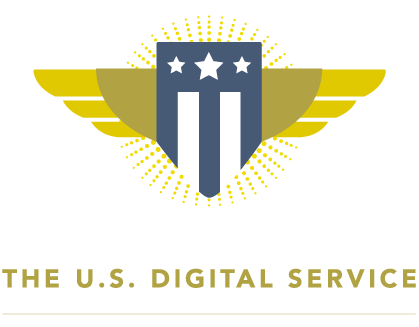 U.S. Digital Services Statement of Objectives Understand what people needThe vendor must begin digital projects by exploring and pinpointing the needs of the people who will use the service, and the ways the service will fit into their lives. The vendor shall continually test the products with real people to ensure delivery is focused on what is important.Requirements ChecklistEarly in the project, spend time with current and prospective users of the serviceUse a range of qualitative and quantitative research methods to determine people’s goals, needs, and behaviors; be thoughtful about the time spentTest prototypes of solutions with real people, in the field if possibleDocument the findings about user goals, needs, behaviors, and preferencesShare findings with the team and agency leadershipCreate a prioritized list of tasks the user is trying to accomplish, also known as "user stories"As the digital service is being built, regularly test it with potential users to ensure it meets people’s needsPerformance Work Statement (PWS) Must Address the following:Who are your primary users?What user needs will this service address?Why does the user want or need this service?Which people will have the most difficulty with the service?Which research methods were used?What were the key findings?How were the findings documented? Where can future team members access the documentation?How often are you testing with real people?Address the whole experience, from start to finishThe contractor shall ensure we need understand the different ways people will interact with our services, including the actions they take online, through a mobile application, on a phone, or in person. Every encounter — whether it's online or offline — should move the user closer towards their goal.Requirements ChecklistUnderstand the different points at which people will interact with the service – both online and in personIdentify pain points in the current way users interact with the service, and prioritize these according to user needsDesign the digital parts of the service so that they are integrated with the offline touch points people use to interact with the serviceDevelop metrics that will measure how well the service is meeting user needs at each step of the servicePWS Must Address the following:What are the different ways (both online and offline) that people currently accomplish the task the digital service is designed to help with?Where are user pain points in the current way people accomplish the task?Where does this specific project fit into the larger way people currently obtain the service being offered?What metrics will best indicate how well the service is working for its users?Make it simple and intuitiveSuccessful delivery of this contract requires that the services of and products delivered will not be stressful, confusing, or daunting. Therefore the contractor shall build services that are simple and intuitive enough that users succeed the first time, unaided.Requirements ChecklistUse a simple and flexible design style guide for the service. Use the U.S. Web Design Standards as a defaultUse the design style guide consistently for related digital servicesGive users clear information about where they are in each step of the processFollow accessibility best practices to ensure all people can use the serviceProvide users with a way to exit and return later to complete the processUse language that is familiar to the user and easy to understandUse language and design consistently throughout the service, including online and offline touch pointsPWS Must Address the following:What primary tasks are the user trying to accomplish?Is the language as plain and universal as possible?What languages is your service offered in?If a user needs help while using the service, how do they go about getting it?How does the service’s design visually relate to other government services?Build the service using agile and iterative practicesThis requirement shall be delivered in an incremental, fast-paced style of software development to reduce the risk of failure. The vendor shall deliver working software into users’ hands as early as possible to give the design and development team opportunities to adjust based on user feedback about the service. A critical capability is being able to automatically test and deploy the service so that new features can be added often and be put into production easily.Requirements ChecklistShip a functioning “minimum viable product” (MVP) that solves a core user need as soon as possible, no longer than three months from the beginning of the project, using a “beta” or “test” period if neededRun usability tests frequently to see how well the service works and identify improvements that should be madeEnsure the individuals building the service communicate closely using techniques such as launch meetings, war rooms, daily standups, and team chat toolsKeep delivery teams small and focused; limit organizational layers that separate these teams from the business ownersRelease features and improvements multiple times each monthCreate a prioritized list of features and bugs, also known as the “feature backlog” and “bug backlog”Use a source code version control systemGive the entire project team access to the issue tracker and version control systemUse code reviews to ensure qualityPWS Must Address the following:How long did it take to ship the MVP? If it hasn't shipped yet, when will it?How long does it take for a production deployment?How many days or weeks are in each iteration/sprint?Which version control system is being used?How are bugs tracked and tickets issued? What tool is used?How is the feature backlog managed? What tool is used?How often do you review and reprioritize the feature and bug backlog?How do you collect user feedback during development? How is that feedback used to improve the service?At each stage of usability testing, which gaps were identified in addressing user needs?Assign one leader and hold that person accountableThere must be a single Point of Contact (POC) who has the authority and responsibility to assign tasks and work elements; make business, product, and technical decisions; and be accountable for the success or failure of the overall service. This POC is ultimately responsible for how well the service meets needs of its users, which is how a service should be evaluated. Requirements ChecklistA Lead has been identifiedAll stakeholders agree that the Lead has the authority to assign tasks and make decisions about features and technical implementation detailsThe Lead has a product management background with technical experience to assess alternatives and weigh tradeoffsThe Lead has a work plan that includes budget estimates and identifies funding needsThe Lead has a strong relationship with the contracting officerPWS Must Address the following:Who is the Lead POC?What organizational changes have been made to ensure the Lead has sufficient authority over and support for the project?What does it take for the Lead to add or remove a feature from the service?Bring in experienced teamsThe vendor shall provide talented people who have experience creating modern digital services. This includes bringing in seasoned product managers, engineers, and designers. Requirements ChecklistMember(s) of the team have experience building popular, high-traffic digital servicesMember(s) of the team have experience designing mobile and web applicationsMember(s) of the team have experience using automated testing frameworksMember(s) of the team have experience with modern development and operations (DevOps) techniques like continuous integration and continuous deploymentMember(s) of the team have experience securing digital servicesChoose a modern technology stackThe vendor shall provide technology solutions which enable development teams to work efficiently and enable services to scale easily and cost-effectively. Recommendations for choices for hosting infrastructure, databases, software frameworks, programming languages and the rest of the technology stack shall seek to avoid vendor lock-in and match what successful modern consumer and enterprise software companies would choose today. In particular, the vendor shall consider using open source, cloud-based, and commodity solutions across the technology stack.  Requirements ChecklistChoose software frameworks that are commonly used by private-sector companies creating similar servicesWhenever possible, ensure that software can be deployed on a variety of commodity hardware typesEnsure that each project has clear, understandable instructions for setting up a local development environment, and that team members can be quickly added or removed from projectsConsider open source software solutions at every layer of the stackPWS Must Address the following:What is your development stack and why did you choose it?Which databases are you using and why did you choose them?How long does it take for a new team member to start developing?Deploy in a flexible hosting environmentThe vendor shall deploy services on flexible infrastructure, where resources can be provisioned in real-time to meet spikes traffic and user demand. Requirements ChecklistResources are provisioned on demandResources scale based on real-time user demandResources are provisioned through an APIResources are available in multiple regionsWe only pay for resources we useStatic assets are served through a content delivery networkApplication is hosted on commodity hardwarePWS Must Address the following:Where is your service hosted?What hardware does your service use to run?What is the demand or usage pattern for your service?What happens to your service when it experiences a surge in traffic or load?How much capacity is available in your hosting environment?How long does it take to provision a new resource, like an application server?How have you designed your service to scale based on demand?How are we paying for your hosting infrastructure (e.g., by the minute, hourly, daily, monthly, fixed)?Is your service hosted in multiple regions, availability zones, or data centers?In the event of a catastrophic disaster to a datacenter, how long will it take to have the service operational?What would be the impact of a prolonged downtime window?What data redundancy will you have built into the system, and what would be the impact of a catastrophic data loss?Automate testing and deploymentsThe vendor shall provide a solution that can write automated scripts that can verify thousands of scenarios in minutes and then deploy updated code into production environments multiple times a day. Moreover the solution shall use automated performance tests which simulate surges in traffic to identify performance bottlenecks. While manual tests and quality assurance are still necessary, automated tests be implemented to provide consistent and reliable protection against unintentional regressions, and make it possible for developers to confidently release frequent updates to the service.Requirements ChecklistCreate automated tests that verify all user-facing functionalityCreate unit and integration tests to verify modules and componentsRun tests automatically as part of the build processPerform deployments automatically with deployment scripts, continuous delivery services, or similar techniquesConduct load and performance tests at regular intervals, including before public launchPWS Must Address the following:What percentage of the code base is covered by automated tests?How long does it take to build, test, and deploy a typical bug fix?How long does it take to build, test, and deploy a new feature into production?How frequently are builds created?What test tools are used?Which deployment automation or continuous integration tools are used?What is the estimated maximum number of concurrent users who will want to use the system?How many simultaneous users could the system handle, according to the most recent capacity test?How does the service perform when you exceed the expected target usage volume? Does it degrade gracefully or catastrophically?What is your scaling strategy when demand increases suddenly?Manage security and privacy through reusable processesThe vendor shall protect sensitive information and keep systems secure. This is shall be achieved through a process of continuous review and improvement which shall be built into the development and maintenance of the service. At the start of designing a new service or feature, the team lead shall engage the appropriate privacy, security, and legal officer(s) to discuss the type of information collected, how it should be secured, how long it is kept, and how it may be used and shared. The sustained engagement of a privacy specialist helps ensure that personal data is properly managed. In addition, a key process to building a secure service is comprehensively testing and certifying the components in each layer of the technology stack for security vulnerabilities, and then to re-use these same pre-certified components for multiple services.The following checklist provides a starting point, but teams should work closely with their privacy specialist and security engineer to meet the needs of the specific service.Requirements ChecklistContact the appropriate privacy or legal officer of the department or agency to determine whether a System of Records Notice (SORN), Privacy Impact Assessment, or other review should be conductedDetermine, in consultation with the Government POC a records officer shall be consulted,  to identify what data is collected and why, how it is used or shared, how it is stored and secured, and how long it is keptDetermine, in consultation with with the Government POC a privacy specialist shall be consulted, to identify whether and how users are notified about how personal information is collected and used, including whether a privacy policy is needed and where it should appear, and how users will be notified in the event of a security breachConsider in coordination with the Government POC, whether the user should be able to access, delete, or remove their information from the service“Pre-certify” the hosting infrastructure used for the project using FedRAMPUse deployment scripts to ensure configuration of production environment remains consistent and controllablePWS Must Address the following:Does the service collect personal information from the user? How is the user notified of this collection?Does it collect more information than necessary? Could the data be used in ways an average user wouldn't expect?How does a user access, correct, delete, or remove personal information?Will any of the personal information stored in the system be shared with other services, people, or partners?How and how often is the service tested for security vulnerabilities?How can someone from the public report a security issue?Use data to drive decisionsAt every stage of a project, the contractor shall measure how well our service is working for our users. This includes measuring how well a system performs and how people are interacting with it in real-time. These metrics shall be reported to the Program Managers to find issues and identify which bug fixes and improvements should be prioritized. Along with monitoring tools, a feedback mechanism should be in place for people to report issues directly.Requirements ChecklistMonitor system-level resource utilization in real timeMonitor system performance in real-time (e.g. response time, latency, throughput, and error rates)Ensure monitoring can measure median, 95th percentile, and 98th percentile performanceCreate automated alerts based on this monitoringTrack concurrent users in real-time, and monitor user behaviors in the aggregate to determine how well the service meets user needsPublish metrics internallyPublish metrics externallyUse an experimentation tool that supports multivariate testing in productionPWS Must Address the following:What are the key metrics for the service?How have these metrics performed over the life of the service?Which system monitoring tools are in place?What is the targeted average response time for your service? What percent of requests take more than 1 second, 2 seconds, 4 seconds, and 8 seconds?What is the average response time and percentile breakdown (percent of requests taking more than 1s, 2s, 4s, and 8s) for the top 10 transactions?What is the volume of each of your service’s top 10 transactions? What is the percentage of transactions started vs. completed?What is your service’s monthly uptime target?What is your service’s monthly uptime percentage, including scheduled maintenance? Excluding scheduled maintenance?How does your team receive automated alerts when incidents occur?How does your team respond to incidents? What is your post-mortem process?Which tools are in place to measure user behavior?What tools or technologies are used for A/B testing?How do you measure customer satisfaction?Default to openTo the greatest extent practical, the vendor shall collaborate in the open and publish our data publicly. By building services more openly and publishing open data, we simplify the public’s access to government services and information, allow the public to contribute easily, and enable reuse by entrepreneurs, nonprofits, other agencies, and the public.Requirements ChecklistOffer users a mechanism to report bugs and issues, and be responsive to these reportsProvide datasets to the public, in their entirety, through bulk downloads and APIs (application programming interfaces)Ensure that data from the service is explicitly in the public domain, and that rights are waived globally via an international public domain dedication, such as the “Creative Commons Zero” waiverCatalog data in the agency’s enterprise data inventory and add any public datasets to the agency’s public data listingEnsure that we maintain the rights to all data developed by third parties in a manner that is releasable and reusable at no cost to the publicEnsure that we maintain contractual rights to all custom software developed by third parties in a manner that is publishable and reusable at no costWhen appropriate, create an API for third parties and internal users to interact with the service directlyWhen appropriate, publish source code of projects or components onlineWhen appropriate, share your development process and progress publiclyPWS Must Address the following:How are you collecting user feedback for bugs and issues?If there is an API, what capabilities does it provide? Who uses it? How is it documented?If the codebase has not been released under an open source license, explain why.What components are made available to the public as open source?What datasets are made available to the public?